          Свим потенцијалним понуђачимаПРЕДМЕТ :  Појашњење по ЈН 2368/2013 – ВЕНТИЛ СИГУРНОСТИ СА ОПРУГОМ И ПРИРУБНИЧКИМ ПРИКЉУЧКОМ NO 40 NP 160    Питања потенцијалног понуђача:Molimo Vas za dodatno pojašnjenje:U Vašem zahtevu stoji da je pritisak podešavanja otvaranja ventila p=40 bar. Takođe u Vašem zahtevu stoji da maksimalni pritisak otvaranja iznosi p=62 bar.Molimo Vas da nam dostavite odgovor na koji pritisak od gore navedenih, ventil treba da bude podešen.   Одговор Наручиоца:Poštovani,   Ventil treba da bude podešen na pritisak početka otvaranja Po = 40 bara, a treba da ima mogućnost podešavanja i na pritisak Pomax= 62 bara. 							Комисија за Јн 2368/2013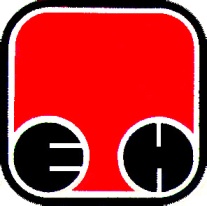 Електропривреда Србије  - ЕПСПривредно ДруштвоТермоелектране Никола Тесла,  Обреновац